Not: Bu form görev başlangıç tarihinden en geç 10 gün öncesinde ilgili birime verilecektir.Ekler: Davet mektubu/kabul yazısı,   Etkinlik bilgileri,   Telafi programı BURSA TEKNİK ÜNİVERSİTESİ 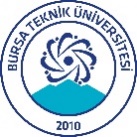 GÖREVLENDİRME TALEP FORMU-B(8 ≤  GÜN ≤ 15, YOLLUKSUZ-YEVMİYESİZ) BURSA TEKNİK ÜNİVERSİTESİ GÖREVLENDİRME TALEP FORMU-B(8 ≤  GÜN ≤ 15, YOLLUKSUZ-YEVMİYESİZ) BURSA TEKNİK ÜNİVERSİTESİ GÖREVLENDİRME TALEP FORMU-B(8 ≤  GÜN ≤ 15, YOLLUKSUZ-YEVMİYESİZ)BTÜRKÇE ÖĞRETİMİ UYGULAMA VE ARAŞTIRMA MERKEZ MÜDÜRLÜĞÜNE2547 sayılı Yükseköğretim Kanunu’nun 39 uncu maddesi ile “BTÜ Akademik Personel Yurtiçi ve Yurtdışı Görevlendirme Yönergesi” uyarınca aşağıda belirtilen bilimsel etkinliğe yolluksuz ve yevmiyesiz olarak görevlendirilmem hususunda gereğini arz ederim. Unvanı, Adı ve SoyadıTarihİmzaTÜRKÇE ÖĞRETİMİ UYGULAMA VE ARAŞTIRMA MERKEZ MÜDÜRLÜĞÜNE2547 sayılı Yükseköğretim Kanunu’nun 39 uncu maddesi ile “BTÜ Akademik Personel Yurtiçi ve Yurtdışı Görevlendirme Yönergesi” uyarınca aşağıda belirtilen bilimsel etkinliğe yolluksuz ve yevmiyesiz olarak görevlendirilmem hususunda gereğini arz ederim. Unvanı, Adı ve SoyadıTarihİmzaTÜRKÇE ÖĞRETİMİ UYGULAMA VE ARAŞTIRMA MERKEZ MÜDÜRLÜĞÜNE2547 sayılı Yükseköğretim Kanunu’nun 39 uncu maddesi ile “BTÜ Akademik Personel Yurtiçi ve Yurtdışı Görevlendirme Yönergesi” uyarınca aşağıda belirtilen bilimsel etkinliğe yolluksuz ve yevmiyesiz olarak görevlendirilmem hususunda gereğini arz ederim. Unvanı, Adı ve SoyadıTarihİmzaTÜRKÇE ÖĞRETİMİ UYGULAMA VE ARAŞTIRMA MERKEZ MÜDÜRLÜĞÜNE2547 sayılı Yükseköğretim Kanunu’nun 39 uncu maddesi ile “BTÜ Akademik Personel Yurtiçi ve Yurtdışı Görevlendirme Yönergesi” uyarınca aşağıda belirtilen bilimsel etkinliğe yolluksuz ve yevmiyesiz olarak görevlendirilmem hususunda gereğini arz ederim. Unvanı, Adı ve SoyadıTarihİmzaEtkinlik adıEtkinlik yeri  Görev tarihleri Vekâlet edecek kişiDers telafisi yapılacak mı?Evet   Hayır  Hayır  TÜRKÇE ÖĞRETİMİ UYGULAMA VE ARAŞTIRMA MERKEZ MÜDÜRLÜĞÜNEYukarıda adı geçen akademik personelin belirtilen tarihler arasında görevlendirilmesi eğitim öğretim programlarını aksatmayacaktır.                                                                                  İmzaÖğr. Gör. Yasemin KÖKSAL ÇAKIR                                                                                      Eğitim Öğretim KoordinatörüTÜRKÇE ÖĞRETİMİ UYGULAMA VE ARAŞTIRMA MERKEZ MÜDÜRLÜĞÜNEYukarıda adı geçen akademik personelin belirtilen tarihler arasında görevlendirilmesi eğitim öğretim programlarını aksatmayacaktır.                                                                                  İmzaÖğr. Gör. Yasemin KÖKSAL ÇAKIR                                                                                      Eğitim Öğretim KoordinatörüTÜRKÇE ÖĞRETİMİ UYGULAMA VE ARAŞTIRMA MERKEZ MÜDÜRLÜĞÜNEYukarıda adı geçen akademik personelin belirtilen tarihler arasında görevlendirilmesi eğitim öğretim programlarını aksatmayacaktır.                                                                                  İmzaÖğr. Gör. Yasemin KÖKSAL ÇAKIR                                                                                      Eğitim Öğretim KoordinatörüTÜRKÇE ÖĞRETİMİ UYGULAMA VE ARAŞTIRMA MERKEZ MÜDÜRLÜĞÜNEYukarıda adı geçen akademik personelin belirtilen tarihler arasında görevlendirilmesi eğitim öğretim programlarını aksatmayacaktır.                                                                                  İmzaÖğr. Gör. Yasemin KÖKSAL ÇAKIR                                                                                      Eğitim Öğretim KoordinatörüREKTÖRLÜK MAKAMINATalep edilen görevlendirme 2547 sayılı Yükseköğretim Kanunu’nun 39 uncu maddesi ile “BTÜ Akademik Personel Yurtiçi ve Yurtdışı Görevlendirme Yönergesi” uyarınca uygundur.                                                                                                                 e-imzalıdır                                                                                               Öğr. Gör. Alev CUYDUR                                                                                                   MüdürDAĞITIMTalep edilen görevlendirme 2547 sayılı Yükseköğretim Kanunu’nun 39 uncu maddesi ile “BTÜ Akademik Personel Yurtiçi ve Yurtdışı Görevlendirme Yönergesi” uyarınca uygundur.                                                                                                     e-imzalıdırProf. Dr. Naci ÇAĞLAR                                                                                         Rektör